Aeroklub Bydgoski                                 nr zgłoszenia …/…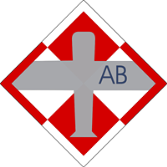 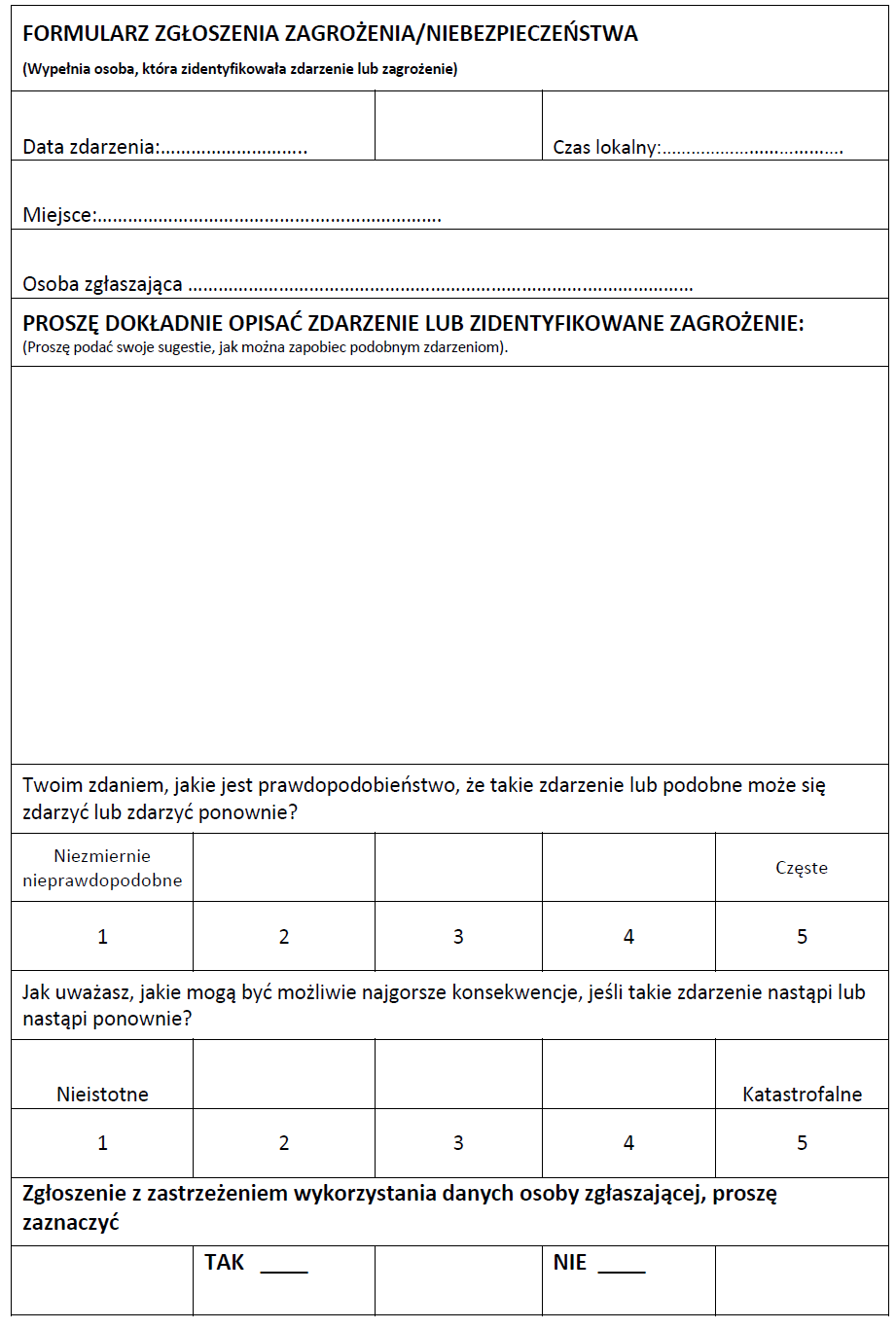 